POSTPENSJONISTENE       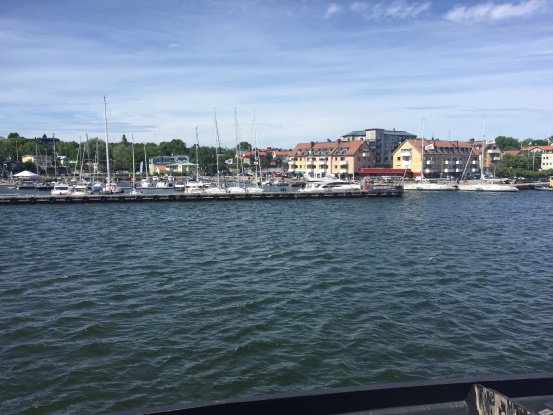 HEDMARK					ÅRSBERETNING 2017                                                                                                                                                                            Styret:Leder:				Johanne LillevikNestleder:			Hans Smevold RustadSekretær:			Terje FlemKasserer:			Tore MoenStyremedlem:			Anne Lise NordbyeVaramedlemmer:		Johan Olsen, Sonja VindvikRevisor:			Kjell Sverre HovdenVararevisor:			Ole Ivar PedersenArrangementskomite:	Gunvor Ottersen, leder, Svanhild Sandnes, Jan Erik Johansen, May – Lise RebneValgkomite:	Ole Ivar Pedersen, leder, Ingrid Høsøien, Gustav CederbergNord Østerdal:	Leif Håvard Henriksen (kontaktperson)Møteplassen Elverum:	Liv Hodøl Thoresen (kontaktperson)Eldrerådsrepresentanter:Elverum:	Liv Hodøl ThoresenHamar:	Johanne Lillevik og Gunvor Ottersen (varamedlem)Stange:	Ivar Kipperberg (varamedlem)Tynset:	Leif Håvard HenriksenHedmark Fylkeskommune:	Johanne Lillevik og Ivar Kipperberg (varamedlem)Representasjon:Terje har også i 2017 deltatt i en arbeidsgruppe som har utarbeidet nytt og forbedret utkast til Medlemsregister og web-side for Postens Pensjonistforbund. Dette arbeidet er nåi  all hovedsak ferdigstilt. Johanne har deltatt i en arbeidsgruppe i Postens Pensjonistforbundmed mandat å utarbeidet forslag til ny Handlingsplan for perioden 2019 – 2022. Johanne deltok også på HamarPost BIL og Velferdsråds årsmøte den 15. februar. Hun deltok også på Postens Pensjonistforbunds avdelingsledermøte i Drammen den 08. juli. Videre deltok Johanne på Hedmark Pensjonistforbunds ledersamling på Olrud 13. mars 2017. Det felles styremøtet mellom avdelingene Hedmark, Gudbrandsdal og Vestopplandble arrangert på Vikingskipet, Hamar, i regi av vår avdeling den 10. oktober. Fra Hedmarkdeltok Johanne, Hans, Tore, Terje, Anne Lise og Sonja.Terje deltok på avdeling Vestopplands 25 – årsjubileum den 11. september, mens Johanne deltok i tilsvarende jubileum i avdeling Gudbrandsdal den 07. oktober. Johanne deltok ogsåpå SAKO – møte på Scandic Oslo Airport den 17. – 18. oktober.Gunvor Ottersen, Liv Hodøl Thoresen og Leif Håvard Henriksen deltok i samling forVelferdsteknologiambassadører (bruk av teknologi for eldre og syke) i Risør 09. – 11. januar,samt på oppfølgingssamling på Elverum den 01. mars. Her fikk våre ambassadører tildelt ansvar for opplærong i følgende kommuner:Gunvor: Ringsaker og deler av Hamar (herunder også Postpensjonistene)Liv: Elverum, Åmot, Stor-Elvdal, Trysil og Engerdal sammen med en ikke postal ambassadørLeif Håvard: Alvdal, Folldal, Tynset, Rendalen, Tolga og Os Møteplassen Elverum:Liv Hodøl Thoresen er fortsatt vår kontaktperson på Møteplassen Elverum, der hun ogsåer medlem av representantskapet. Kaffetreffene på Møteplassen arrangeres siste onsdag ihver måned, med noe varierende oppmøte.Frivilligsentralen/pensjonisthjelpen:Postpensjonistene dekker fortsatt telefonvakt for Pensjonisthjelpen 5 dager i uken, mandag -fredag. I år har vi imidlertid hatt 2 «vaktlag» mot ett tidligere. Det ene vaktlaget er dekket av Ole Ivar Pedersen, Turid Børve, Anne Lise Mikkelson, Gunvor Ottersen og Mette Linderud, Mens det andre laget er dekket at Bodil Slettemeås, Tove Nilsen, Finn Haugvik, Ingrid Høsøien og Tom Lillehagen. Johanne Lillevik er vikar for begge lagene.Vår «andel» her er 2 ganger 5 uker pr. år. Ole Ivar Pedersen er i tillegg kasserer i Pensjonisthjelpen og styremedlem i Frivilligsentralen. Medlemsutviklingen:Medlemsutviklingen er fortsatt positiv med en økning fra år til år, og vi har ved årsskiftet 302 medlemmer, dvs. en økning på 14 medlemmer i årsmøteperioden.Det er en viktig oppgave å få nåværende og fremtidige pensjonister til å se verdien av åvære organisert, også når man ikke lenger er yrkesaktiv, bl.a. fordi det er gjennomPensjonistforbundet vi har størst påvirkningsmuligheter i forhold til vår egen livssituasjon. Medlemsutviklingen vil derfor fortsatt være en prioritert oppgave for styret.Styremøter:Det er avholdt i alt 9 ordinære styremøter i løpet av året. I tillegg til det felles styremøtet med Gudbrandsdal og Vestoppland i  Vikingskipet den 10. oktober. Årsmøtet:Årsmøtet ble avholdt på Postterminalen, Trehørningen den 21, februar. I alt deltok 42 av våre medlemmer på årsmøtet.  Johanne Lillevik ble her foreslått som ordstyrer og Terje Flem som referent, noe årsmøtet sluttet seg til. I tillegg ble Jan Erik Johansen og Per Sveen valgt til å underskrive protokollen.  Årsberetningen var på forhånd utsendt til alle påmeldte deltakere. Det ble derfor lagt til grunn for gjennomgangen at alle hadde gjennomgått denne, og notert seg eventuelle kommentarer og/eller spørsmål. Årsberetningen ble derfor ikke gjennomgått i detalj, men ved at ordstyrer viste til side for side samt ga noen korte kommentarer til en del av punktene. Årsmøtet ga deretter sin tilslutning til årsberetningen. Johanne Lillevik overrakte blomster til Karen Mette Linderud og Ivar Kipperberg for lang og tro tjeneste avdelingen. Hun takket deretter for tilliten på vegne av det nye styret, og takket også andre som har verv for innsatsen, samt alle frammøtte medlemmer for et godt møte Medlemsmøter/arrangementer/kaffetreff:Årets første kaffetreff ble holdt på La Perla i Storhamarsenteret den 01. februar med 43 medlemmer til stede, mens årets første kaffetreff på Elverum ble avviklet den 25. januar I tillegg til kaffetreffene på La Perla, Hamar, og Møteplassen, Elverum, er det også avholdt kaffetreff og julelunsj på Tynset. I tillegg til ovennevnte ble den tradisjonelle julekaffen arrangert på postterminalen på Trehørningen den 12. desember med i alt 78 deltakere. Vi benytter her også anledningen til å takke Bring/Post for kjærkommet tilskudd til det arrangementet.Utflukter/reiser:Årets sommertur gikk til Stockholm i perioden 26. – 30. juni med Feriespesialisten som arrangør, og med 43 deltakere.Den 22. oktober deltok 27 medlemmer på vår teatertur til Oslo hvor vi overvar forestillingen Les Miserables, og med påfølgende middag på Brasserie 45.  I perioden 29.11. – 01.12. deltok 31 av våre medlemmer på en flott julemarkedstur til København.Vi viser ellers til fyldige referater både i Hedmarksposten, og på facebooksiden vår vedrørende både kaffetreffene og utfluktene/reisene.Hedmarksposten:Vårt medlemsblad Hedmarksposten kom ut med 9 utgaver i kalenderåret, og det er nå styrets sekretær som har hovedansvaret for skriving og redigering av denne.Hjemmesiden:Vår nye hjemmeside kom på lufta sommeren 2017, og finnes på www.postpensjonistene.no. Siden er opprettet i regi av Postens pensjonistforbund, og omfatter alle avdelinger i forbundet.Handlingsplan:Handlingsplanen er i hovedsak oppfylt-Økonomi:Turer og aktiviteter er i stor grad finansiert ved egenandeler fra deltakerne. Sammen med kontingent, utlodning og støtte fra Postkom, HamarPost BIL og Velferdsråd og fylkeskommunen kommer vi i mål. Også støtte fra Posten er med å gi positive tall i regnskapet. I tillegg gir grasrotmidler fra våre tippere og lottospillere også et tilskudd til økonomien.  Til Landsmøtet 2015 leverte avdelingen et forslag om å endre fordelingsnøkkelen av kontingenten mellom Pensjonistforbundet, vårt forbund og avdelingene, til gunst for avdelingene. Landsmøtet vedtok å sende forslaget over til det nye styret for vurdering. Bakgrunnen for forslaget var at kontingenten til vårt forbund og avdelingene i en årrekke hadde stått uendret. Den beskjedne årlige økningen i kontingenten (i snitt 5 kroner pr. år) har i sin helhet dekket økningen til Pensjonistforbundet. Det forventes også at velferdsmidler fra Posten, Postkom og andre instanser fortsatt vil kunne gå noe ned i tiden som kommer. Mange avdelinger har også mistet tilgangen til gratis møtelokaler og kontorutstyr. For 2016 har vi registrert at vi har fått økt vår andel av kontingenten, noe vi regner med at vår henvendelse er en del av årsaken til.   Foreningens økonomi er derfor fortsatt god, og vi har fortsatt anledning til å sponse både reiser og arrangementer for våre medlemmer.  Vi viser ellers til fremlagt regnskap.Sluttord:I inneværende årsmøteperiode har det vært et meget godt samarbeid både innenfor styret og mellom styret og medlemmene.  Vi har også et godt samarbeid med våre naboer i Vestoppland og Gudbrandsdal, samt med Postkom, HamarPost BIL og Velferdsråd, Posten og Pensjonistforbundet i Hedmark. Vi takker for året 2017, og håper at alle vil slutte opp om vårt arbeid også i 2018. I tillegg har vi også, på vegne av Posten, sørget for innkjøp av kranser ved tidligere postansattes bortgang. Prøv gjerne å få med de av våre medlemmer som sjelden eller aldri kommer på medlemsmøter eller andre aktiviteter.  Noen trenger kanskje en «liten dytt» for å komme i gang.	Johanne Lillevik – Hans Smevold Rustad – Anne Lise Nordbye – Tore Moen			Terje Flem – Johan Olsen – Sonja Vindvik